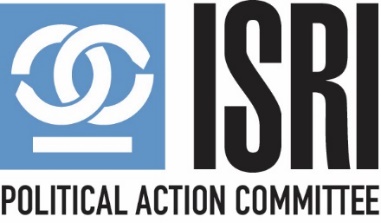 
  PRIOR AUTHORIZATION FORMBy signing this form, you as a corporate officer or director will be giving your senior employees the option of  taking part in future ISRI PAC events. This form does not obligate anyone to contribute. Per Federal Election Commission (FEC) regulations, an ISRI member company must first provide the PAC with prior authorization before any individual in its restricted class can contribute or be solicited.ISRI PAC needs a separate signature from for each year for which prior authorization is being granted, up to 4 consecutive years. Please sign and email this form to David Eaton at Deaton@ISRI.org, or fax it to (202) 626-0900, with “Attention PAC staff” in the heading. You may also contact David Eaton  by phone or email with any questions. 
I HEREBY GRANT ISRI PAC PERMISSION TO SOLICIT EXECUTIVES AND  ADMINISTRATIVE EMPLOYEES OFCompany Name: 	______________________________________________________________________Your Name:		______________________________________________________________
Title:		______________________________________________________________________Are you an authorized primary contact person for the company, with regards to ISRI?     YES    󠄁󠄁         NO   󠄁󠄁By signing your name in the spaces provided below, you are providing ISRI PAC with prior authorization consent for the years listed adjacent to the signature lines. 
Year 2021		Year 2022 	(signature)	(signature)Year 2023		Year 2024 	(signature)	(signature)GUIDELINESClick here to view the FEC guidelines on who can contribute.  Corporations can authorize only one trade association each year. Contributions are not tax deductible.The bipartisan ISRI PAC is registered with the U.S. Federal Election Commission (FEC) and allows eligible employees of ISRI member companies to pool personal, voluntary financial contributions. The contributions are used to support candidates seeking elected office at the federal level who are proponents of issues important to our members, our employees, and our industry. ISRI PAC complements the work done by I ederal Advocacy team by ensuring that congressional lawmakers have the resources to remain in office working aschampionon behalf of ISRI, . www.isri.org/isripac